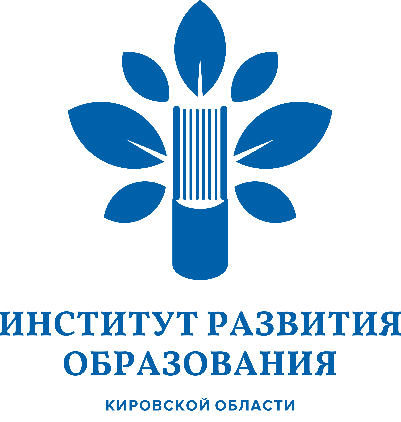 ОТЗЫВОтступ – 1 строка.Текст отзыва….Отзыв о признании профессионализма готовится на основании следующих результатов педагогической деятельности на областном уровне за последние пять лет (в межаттестационный период): 1. Организации и проведения открытых уроков (занятий) на областном (окружном) уровне.2. Организации и проведения мастер-классов на областном (окружном) уровне.3.    Представления опыта работы на курсах повышения квалификации и профессиональной переподготовки на областном (окружном) уровне.4. Выступлений в рамках областных научно-практических конференций, семинаров, педагогических чтений, творческих лабораторий, методических школ (с указанием тематики вышеперечисленных мероприятий, сроков проведения, тематики выступлений).5. По результатам участия в областных профессиональных олимпиадах, конкурсах.Для получения отзыва о признании профессионализма необходимо подтвердить три пункта из вышеперечисленных.Отступ – 2-3 строкиПроректорпо учебно-методической  работеИмя Отчество Фамилия8(8332)**-**-**НА ОБРАТНОЙ СТОРОНЕСОГЛАСОВАНО:Заведующий кафедрой дошкольногои начального общего образования					    Е.В. АраслановаМинистерство образования Кировской областиКировское областное государственноеобразовательное автономное учреждениедополнительного профессионального образования«Институт развития образования Кировской области»(КОГОАУ ДПО «ИРО Кировской области»)Р.Ердякова ул., д. 23/2, Киров, 610046Тел./факс (8332)53-04-65E-mail: kirovipk@kirovipk.ruwww.kirovipk.ruОКПО 22945342, ОГРН 1034316550135ИНН/КПП 4348036275/434501001_______________________№ _________________На № _____________________________________      О признании профессионализма       (ФИО, должность, место работы)В Аттестационную комиссиюминистерства образования Кировской области